Лекція 1. Вступ до навчальної дисципліни «Соціальні технології в рекламі». Інтерес до соціальних технологій, технологізації соціальної діяльності є закономірною складовою частиною і наслідком технологічної революції, яка глибоко перетворила і продовжує перетворювати світ. Усвідомленню необхідності проникнення технологізації в сферу соціальних процесів і явищ сприяли катастрофічні соціальні потрясіння XX ст. (світові війни, масові епідемії, голод, тощо); розвиток кібернетики, інформатики і засобів машинної обробки інформації, що дало можливість математично моделювати складні процеси, які відбуваються в неживій природі або в світі біологічних закономірностей, з високим ступенем достовірності отриманих результатів та породило надію на можливість дослідження соціальних процесів з такою ж точністю і однозначністю.В умовах динамічних соціальних змін у світовій практиці дедалі більше затверджується інноваційний метод освоєння соціального простору − його технологізація (наприклад, різні політичні, інформаційні, психологічні, управлінські та інші технології). Соціальні технології виступають як науковиий ресурс, використання якого дозволяє не лише вивчити і передбачати різноманітні соціальні зміни, а й активно впливати на практичне життя, одержувати ефективний прогнозований соціальний результат. Достатньо виразно виявилася загальна специфіка технологічного підходу до соціальної сфери, в якій перетворенню піддаються саме суспільство в цілому, окремі його прошарки і групи, відносини між людьми або їх думки і відчуття. Процеси, які відбуваються в суспільстві, безумовно, підкоряються статистичним закономірностям, причини і наслідки зв'язані в них відношеннями вірогідності, але необхідно враховувати, що люди не просто об'єкти впливу закономірностей − вони свідомі і свавільні суб'єкти соціальних змін.Характерні ознаки і особливості соціальних технологій, якими вони відрізняються від промислових такі: 1) соціальні технології набагато складніші, оскільки є фрагментами суспільства у всьому їх структурному і функціональному різноманітті; 2) їм властива значно менша детермінованість і жорсткість; 3) це інституційні утворення, які характеризуються реалізовуваними функціями, нормами і механізмами; 4) це діяльнісні соціальні системи; 5) вони значно більше варіабельні та різноманітні.Соціальні технології − це єдиний тип технологічного процесу, заснований в значній мірі на стосунках «суб'єкт − суб'єкт». У зв'язку з цим слід зазначити, що кожний індивід є соціальним технологом для себе і своїх близьких; він бере участь у здійсненні соціальних технологій різних рівнів, сприяючи перетворенням, що проводяться, або ухиляючись від них розділяючи мету і засоби діяльності органів соціального управління або протиставляючи їм якусь іншу мету і засоби.Поняття «технологія» (від гр. tekhne − мистецтво, майстерність, уміння) - це сукупність прийомів і способів отримання бажаного ефекту або результату. Поняття «соціальне», з одного боку, широко вживається в значенні «суспільне», «відмінне, таке, що протистоїть природному». З іншого боку, використовуються різні контексти «вузького розуміння» соціального (соціально-побутового, мікросоціального, тобто того, що оточує індивіда, забезпечуючи відтворювання його життєдіяльності, а також колективного, сумісного буття людей тощо).Все це визначає зміст і обсяг поняття «соціальні технології», яке дедалі стійкіше характеризується як сукупність методів рішення конкретної соціальної проблеми. Соціальні технології трактують з урахуванням двох точок зору: по-перше, як способи застосування теоретичних висновків тієї або іншої науки у вирішенні практичних задач; по-друге, як сукупність прийомів, методів і дій які застосовуються для досягнення поставленої мети в процесі соціального розвитку, рішення тих або інших соціальних проблем.Виділяють дві форми соціальних технологій: програми, що містять процедури і операції; саму діяльність, побудовану відповідно до таких програм.Технологізація соціальних процесів має наступні етапи: 1) розділення процесу на внутрішньовзаємозв'язані етапи, фази, операції; 2) поетапну координацію дій, направлених на досягнення результату; 3) однозначність виконання процедур і операцій, які входять до технології.Основні функції соціальних технологій: раціоналізації та ефективності, нормативна, регулятивно-управлінська, перетворення, стабілізації і розвитку, систематизації. У суспільному житті і діяльності всі ці функції «працюють» у діалектичній єдності і пронизують всі напрями і рівні соціальної технологізації суспільних систем. Крім того, слід враховувати, що через специфіку своїх функцій соціальні технології тісно пов'язані з теорією і практикою соціального управління суспільством.Основні властивості соціальних технологій і їх характеристики:− масштабність − показує просторові розміри технології, тобто її місця в соціальному просторі. У цьому аспекті соціальні технології (СТ) доцільно підрозділяти на глобальні, макро- і мікротехнології;− новизна − характеризує ступінь інноваційності технології або її принципову новизну, яка визначається ступенем оновлення її елементів і структур. За цією властивістю СТ можна розподілити на інноваційні, модернізовані та ретро, або рутинні;− ефективність − показує співвідношення між результатами, отриманими при використанні технології, і витратами на їх розробку і впровадження. Усі технології за цією ознакою можна розділити на високоефективні, ефективні, малоефективні і неефективні. Ефективність соціальних технологій пов'язана і з термінами використання: вона тим вище, чим довше термін її дії порівняно з періодом розробки в межах соціально і економічно виправданої довговічності;− наукоємкість − показує кількісні параметри вкладених в технологію наукових знань. Ця властивість дає можливість підрозділити СТ на наукоємкі і ненаукоємкі;− складність − визначає зміст технологій і можливості управління ними. На підставі цього можна СТ підрозділити на прості, складні і дуже складні;− час життя − визначає часовий період від появи технології до зняття її з «озброєння». Усі технології за цією ознакою розподіляють на довгострокові, середньострокові і короткострокові;− адаптивність − показує здатність технологій пристосовуватися і функціонувати в найнесприятливіших умовах. Усі СТ за цією властивістю розподіляють на високоадаптивні, адаптивні, поганоадаптивні і неадаптивні;− надійність − показує якісну результативність технології, її здатність до самозбереження і відтворювання. За цією ознакою технології підрозділяють на надійні і ненадійні;− валідність − показує відповідність технології суспільній системі і меті, для реалізації якої вона призначена. СТ відповідно до цієї властивості розглядають як валідні і невалідні.Процес розробки нових соціальних технологій включає декілька етапів:1. Фіксуються протиріччя в соціальному об'єкті, визначаються значення і призначення соціальних технологій.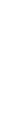 2. На основі прогнозних розробок визначається мета, досягнення якої дозволяє вирішити дане протиріччя, і формуються критерії її досягнення.3. Вивчається і оцінюється актуальне середовище впровадження соціальної технології.4. Визначаються функції − властивості соціальної технології, що забезпечують досягнення мети в заданих умовах і задовольняючі потреби і професіонала, і соціального середовища.5. Вибираються або розробляються модальні або інтенсифікуючі характеристики, що визначають спосіб функціонування і розвитку соціальної технології.6. Формується просторово-часова структура (елементний склад технологічних процедур і відношення між ними).7. Розробляється організаційний процес, що забезпечує формування конструкції і динаміку соціальної технології відповідно до необхідних функціональних параметрів.Щоб зрозуміти процес впровадження СТ, важливо знати їх життєвий цикл як нововведення: старт, швидке зростання, зрілість, насичення фініш. Процес впровадження соціальної технології залежить: від очевидності або обґрунтованості її відносних переваг(и) для вирішення певного класу проблем, задач порівняно з іншими способами їх вирішення; від сумісності або відповідності нової соціальної технології системі існуючих цінностей, минулому досвіду і потребам професіонала та клієнта; від інтенсивності соціальної технології, від радикальності перетворень і змін, що викликаються її впровадженням; від складності або ступеня простоти і легкості розуміння суті соціальної технології; від комунікаційної наочності; від можливостей розповсюдження технології; від готовності середовища до змін і «часу ухвалення" соціальної технології; від рівня керівництва і конкретної особи, які здійснюють зміни тощо.